Государственное казенное специальное (коррекционное) образовательное учреждение для обучающихся воспитанников с ограниченными возможностями здоровья «Специальная (коррекционная) общеобразовательная школа – интернат № 4 VIII вида»Внеклассное занятие «Народное гулянье» 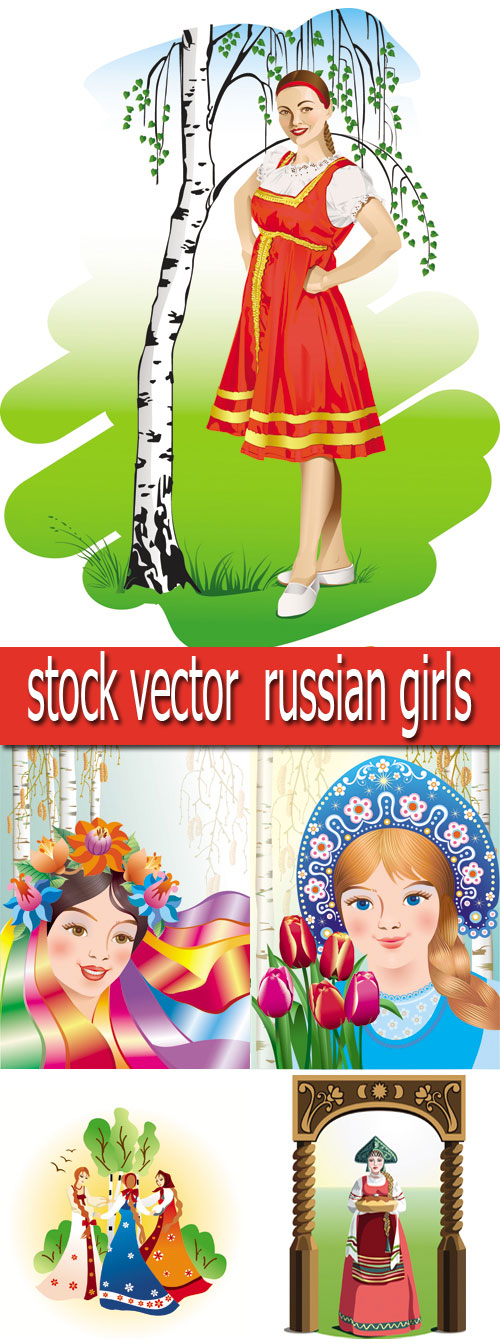 
Подготовила воспитатель Муринцева Лидия ИвановнаВнеклассное занятие по теме:            
НАРОДНОЕ  ГУЛЯНЬЕЦель:   познакомить  воспитанников с русским  традициями и обычаями. Рассказать  об основных  русских народных праздниках  и их особенностях; расширить кругозор учащихся; развивать их  творческие  способности, смекалку, ловкость; способствовать сплочению коллектива  класса.Ход занятия.Организационный  момент.Воспитатель:Весенний  вечер, гуляют тучи  золотыеНад отдыхающей  землёй;Поля просторные, немые – 
блестят, облитые  росой.Ручей журчит  во мгле  долины, 
вдали гремит весенний громЛенивый ветер  в листах осиныТрепещет, пойманным крылом.Молчит и млеет лес высокий,Зелёный,  тёмный  лес  молчит.Лишь иногда в тени глубокой Бессонный лист прошелестит.Звезда дрожит  в  огнях заката,Любви прекрасная  звезда, И на душе легко  и свято, легко, 
как в детские года.- Здравствуйте  ребята. Сегодня  мы поговорим  о народных  праздниках. Основная  часть.- Кто из вас может назвать самые  известные праздники на Руси. (дети называют). Ну хорошо, что вы знаете  и помните  о  праздниках. Вот  один  из них – МАСЛЕНИЦА.В народе  Масленицу величали:  честная  Масленица, широкая  Масленица,  весёлая Масленица.  Все дни  Масленной  недели  имеют свои  названия:Встреча – понедельник,Заигрыши – вторник,Лакомка - среда,Разгул- широкий  четверг,Тёщины – вечеринки,Золовкины  посиделки- суббота,Проводы - Прощёный день – воскресенье.Степенный  народ  встречу  Масленицы  начинал  посещением родных. К первому дню  масленицы  устраивались общественные  горы, качели, балаганы  для  скоморохов, столы со сладкими  яствами. Во  вторник  с  утра  девицы  и  молодцы  катались  с гор  на  санях,  ходили в  гости на  блины.  В  среду  тёщи  приглашали на  блины  своих  зятьёв  и родных. В широкий  четверг – катание на лошадях, разные  обряды. В пятницу  зятья  угощали  блинами  своих тёщ. В  субботу, на  золовкины  посиделки, молодая  невестка  созывала  своих подруг-девиц.  Если  золовки замужем, то она приглашала  замужнюю родню. Недавно  вышедшая  замуж невестка  обязательно  должна была  одарить  своих золовок  подарками. Воскресенье - Прощённый день.  Родственники  приходили  друг к  другу, к старшему  в  роде и говорили: «ПРОСТИ  МЕНЯ  ЕСЛИ Я  ВЧЁМ – ТО  ВИНОВАТ  ПЕРЕД ТОБОЙ». Эту процедуру  заключали  поцелуем  и низким поклоном. В семье перед  сном  дети  кланялись  в  ноги своим  родителям  и просили  прощения. В Прощёный день  ездили  одаривать кума с кумой. Сейчас мы узнаем  и проверим, кто знает  об этом  празднике  больше всех и лучше всех.- Что готовят   на Масленицу? (блины)- Что встречают  масленицей? (весну)- Сколько дней  идёт Масленица? (7 дней)- Театральный  герой, олицетворяющий  Масленицу? (Петрушка).- Что  сжигают на Масленицу? (чучело) - А  как вы думаете, почему именно блины  пекли  на  Масленицу? - Молодцы! Блин-млин-так его называли в старину, как солнце- Ярило-благословляет дом.- А знаете ли вы такой  народный праздник, как СВЯТКИ?Святки – это  святые дни. На святки славили Христа, Новый Год, будущий урожай, поздравляли друг друга всем родным, соседям  желали здоровья, счастья, всего наилучшего. В первые дни Святок, как правило, посещали родителей, старых, делали подарки сиротам, бедным. С собой всегда несли всякое угощение, кутью на молоке и сливочном  масле. Последние дни Святок посвящены-  подготовке  к другому  празднику-КРЕЩЕНИЮ ГОСПОДНЕ.Девушки  из  века век  любили  гадать на святки. Святки длились с 13 по 19 января. Гадали, что случится в новом году, каким будет урожай, как сложится  судьба  девушки, выйдет ли она замуж ,каким будет её муж. Существует множество  гаданий. Вот одно гадание: Гадающие девушки снимали  с левой ноги  башмачок и кидали его за  ворота, куда ляжет  носком – в той  стороне  быть ей замужем. Если носком  к  дверям, то девушка  в  этом году  замуж  не  выйдет.Укажи, башмачок, сторонку,Где  придётся свековать,Мне потом на ту дорожку   
Где  мне милого  встречать.Вот в светлице стол  накрыт  белою пеленоюИ на том столе стоит зеркало со свечою Вот  красавица одна к зеркальцу садитсяТемно в зеркале, мёртвое молчаньеСвечка трепетным огнём чуть льет сияние.Суженный,  ряженый, приди ко мне…Минут за пять до появления  изображения  зеркало начинало  тускнеть, и девушка  протирала  его полотенцем. Рассмотрев появившееся  изображение, говорила: «Чур, сего места».Итог занятия. - Вот я вам рассказала о народных  гуляньях,   помогла  вспомнить, дальше  дело  за вами…Не забывайте  о  народных  праздниках. Они – прошлое ваших предков. Они интересны, а весёлыми  и  обновлёнными  сможет  сделать  их только вы. 